 Franck BESINGRAND 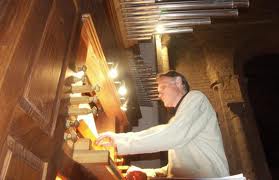 Franck BESINGRAND est né à Bordeaux en 1956. Il étudie au conservatoire de Toulouse (avec Xavier Darasse, en particulier). Il obtient des récompenses, notamment le Prix de Composition. Il se perfectionne dans des académies Internationales, en France (avec Francis CHAPELET, entre autres) et à l´étranger (Henk BOUMAN au Québec) et participe à des concours internationaux (Prix d´Honneur UFAM 1987). Il enseigne six ans à l´institut des jeunes aveugles de Toulouse, obtenant le Certificat d´Aptitude en orgue, spécialisé dans cet enseignement difficile. Il obtient également le Diplôme d´état en instruments anciens. Fixé, quelques années à Castres, il sera professeur à l´ ENM du Tarn et organiste des orgues Alfred KERN de Notre-Dame de la Platée. Actuellement, il vit à Rodez et enseigne l´orgue à l´ENM de l´Aveyron, tout en développant ses activités d´organiste dans la région Midi-Pyrénées. Concertiste, il donne régulièrement des concerts en France, notamment à Paris (Notre-Dame, La Madeleine, Saint-Roch) %et à l´étranger (Suisse, Hollande, Allemagne, Espagne). 
Il a également donné plusieurs concerts au Canada, participant à des festivals d´orgues à Montréal, Ottawa et Toronto. Sa curiosité naturelle le pousse à approfondir une large part du répertoire de l´orgue. Il a soin des restituer les oeuvres qu´il pense être les mieux adaptées à l´esthétique de l´instrument joué, ceci dans un souci de fidélité et de cohérence. 
Musicologue par passion, il a travaillé sur l´oeuvre de Jean LANGLAIS, sur l´orgue Romantique à travers la littérature et l´Art. Actuellement, il prépare un travail sur la musique de Louis VIERNE. Compositeur, il privilégie l´orgue et la musique de chambre. On lui doit, entres autres, "Eclairs d´Aube" (Ed. Combre) une série de "Jeux d´Eclats " pour orgue et divers instruments. En 2005, ses "Esquisses" pour orgue ont été retenues et données en création lors du "premier forum de l´orgue" à Martigues. Il a enregistré 5 disques CD dans un répertoire allant du XVIIme au XXème siècles. Le disque, réalisé sur l´orgue historique de Cintegabelle (Pavane) et intitulé "Splendeur de l´orgue en fête au XVIIIème siècle" a été unanimement salué par la presse musicale.